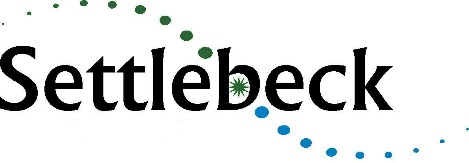 Post: 			Teacher of Media StudiesStart Date:		September 2023Contract:		0.4 FTE PermanentSalary:			MPS/UPSClosing date: 		Tuesday 9 May 2023 at 12 NoonECTs Considered: 	YesAre you a committed teacher of Media Studies keen to develop your career?  We are looking for an outstanding teacher to join our small, inclusive, rural 11-16 Single Academy Trust. Settlebeck School is situated in the beautiful market town of Sedbergh - which borders the Lake District and Yorkshire Dales National Park.  This is a rare opportunity to join a committed team of staff in this thriving academy, which has proudly served its community for over 70 years. We have a truly comprehensive intake with 208 students, 11-16, currently on roll. We are committed to providing high quality teaching and learning, a broad and balanced curriculum, focused on the needs of the individual, and a truly inclusive provision which is underpinned by our core values of respect, responsibility and aspiration. As a strategically resourced provision for young people with autism, the successful candidate must be fully committed to inclusion. Visitors are always impressed by our family atmosphere and the warmth of relationships between staff and students.Applications are welcomed from well-qualified and highly motivated individuals who are keen to work with remarkable young people, providing an exceptional education for all. You would be joining a supportive learning community which benefits from wide-ranging links within the Cumbrian educational community, with the school proudly being a member of the South Lakes Federation, a long-established federation of 10 secondary schools, Kendal College and the University of Cumbria, who are committed to supporting one another and providing professional development opportunities to improve the life chances of young people in the South Lakes. If you can offer a second subject, there will be the potential to increase the contracted hours.If you wish to apply – please visit our website www.settlebeck.org to download an application pack and application form.In your supporting statement we would like you to include:• a statement as to why this particular job appeals to you• an outline of your relevant experience• a discussion of the personal and professional qualities which you believe suit you for this postWe would encourage potential applicants to read all the attached documents on the TES advert and to browse our website.We do hope you will take the time to apply. This is a wonderful place to work and this is a very exciting opportunity for the right candidate to shape the Media Studies curriculum at the school. If you require further information or wish to discuss any issues, please contact Louise Metcalfe, PA to the Headteacher  015396 20383 or by email office@settlebeck.orgSettlebeck School Academy Trust is committed to safeguarding and promoting the welfare and safety of children and expect all staff to share this commitment.  All successful candidates will be required to undergo an Enhanced Disclosure from the Disclosure and Barring Service (DBS), other statutory required clearance and reference checks with previous employers.